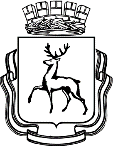 АДМИНИСТРАЦИЯ ГОРОДА НИЖНЕГО НОВГОРОДАДепартамент развития предпринимательства П Р И К А ЗВ соответствии с положениями постановления администрации города Нижнего Новгорода от 23.04.2020 № 1364 «О мерах по реализации Указа Губернатора Нижегородской области от 07.04.2020 года № 53 «О мерах поддержки организаций и лиц, пострадавших от распространения новой коронавирусной инфекции (COVID-19)» (далее – Постановление №1364) в связи с поступившими от 21.01.2021 №Сл-01-08-30445/21, от 25.01.2021 №Сл-01-08-37435/21, от 27.01.2021 №Сл-01-08-45110/21, от 27.01.2021 №Сл-01-10-45208/21  письмами Нижегородского и Советского районов города Нижнего Новгорода.ПРИКАЗЫВАЮ:Внести изменения в п.9 приложения №1 к приказу №125 от 04.12.2020 об утверждении сводного реестра получателей финансовой помощи (субсидий) юридическим лицам и индивидуальным предпринимателям города Нижнего Новгорода, пострадавшим от распространения новой коронавирусной инфекции (COVID-19), в целях возмещения затрат на оплату труда работникам в период действия режима повышенной готовности, в части изменения объема субсидии ООО "ЖИТО-НН" на возмещение оплаты труда работникам с «2118626,23» на «2119132,92» в связи с технической ошибкой, допущенной в протоколе заседания городской комиссии по оказанию мер поддержки Нижегородского района №113/01-11/2020-05 от 30.11.2020.Внести изменения в п.14 приложения №1 к приказу №146 от 15.12.2020 об утверждении сводного реестра получателей финансовой помощи (субсидий) юридическим лицам и индивидуальным предпринимателям города Нижнего Новгорода, пострадавшим от распространения новой коронавирусной инфекции (COVID-19), в целях возмещения затрат на оплату труда работникам в период действия режима повышенной готовности, в части изменения объема субсидии ООО "Туроператор ГЕО-ТУР" на возмещение оплаты труда работникам с «114032,29» на «113357,81» в связи с технической ошибкой, допущенной в протоколе заседания городской комиссии по оказанию мер поддержки Нижегородского района №120/01-12/2020-05 от 11.12.2020.Внести изменения в п.3 приложения №1 к приказу №9-с от 18.01.2021 об утверждении сводного реестра получателей финансовой помощи (субсидий) юридическим лицам и индивидуальным предпринимателям города Нижнего Новгорода, пострадавшим от распространения новой коронавирусной инфекции (COVID-19), в целях возмещения затрат на оплату труда работникам в период действия режима повышенной готовности, в части изменения объема субсидии ООО "Туроператор ГЕО-ТУР" на возмещение оплаты труда работникам с «104395,06» на «105278,89» в связи с технической ошибкой, допущенной в протоколе заседания городской комиссии по оказанию мер поддержки Нижегородского района №130/01-01/2021-05 от 13.01.2021.Внести изменения в п.9 приложения №1 к приказу №179/1 от 24.12.2020 об утверждении сводного реестра получателей финансовой помощи (субсидий) юридическим лицам и индивидуальным предпринимателям города Нижнего Новгорода, пострадавшим от распространения новой коронавирусной инфекции (COVID-19), в целях возмещения затрат на оплату труда работникам в период действия режима повышенной готовности, в части изменения объема субсидии ООО ТК "НижегородИнТур" на возмещение оплаты труда работникам с «803717,15» на «804658,05» в связи с технической ошибкой, допущенной в протоколе заседания городской комиссии по оказанию мер поддержки Нижегородского района №125/01-12/2020-05 от 21.12.2020.Внести изменения в п.2 приложения №1 к приказу №182 от 30.12.2020 об утверждении сводного реестра получателей финансовой помощи (субсидий) юридическим лицам и индивидуальным предпринимателям города Нижнего Новгорода, пострадавшим от распространения новой коронавирусной инфекции (COVID-19), в целях возмещения затрат на оплату труда работникам в период действия режима повышенной готовности, в части изменения объема субсидии ООО "Гранд НН" на возмещение оплаты труда работникам с «226032,52» на «290254,43» в связи с технической ошибкой, допущенной в протоколе заседания городской комиссии по оказанию мер поддержки Нижегородского района №127/01-12/2020-05 от 25.12.2020.Внести изменения в п.18 приложения №1 к приказу №129 от 07.12.2020 об утверждении сводного реестра получателей финансовой помощи (субсидий) юридическим лицам и индивидуальным предпринимателям города Нижнего Новгорода, пострадавшим от распространения новой коронавирусной инфекции (COVID-19), в целях возмещения затрат на оплату коммунальных услуг в период действия режима повышенной готовности, в части изменения объема субсидии ООО "Феста" на возмещение коммунальных услуг с «258975,57» на «324598,24» в связи с технической ошибкой, допущенной в протоколе заседания городской комиссии по оказанию мер поддержки Нижегородского района №115/01-12/2020-05 от 02.12.2020.Внести изменения в п.28 приложения №1 к приказу №54 от 09.10.2020 об утверждении сводного реестра получателей финансовой помощи (субсидий) юридическим лицам и индивидуальным предпринимателям города Нижнего Новгорода, пострадавшим от распространения новой коронавирусной инфекции (COVID-19), в целях возмещения затрат на оплату труда работникам в период действия режима повышенной готовности, в части изменения объема субсидии ООО "Спортклуб Индиго" на возмещение оплаты труда работникам с «1014122,23» на «1014122,14» в связи с технической ошибкой, допущенной в протоколе заседания городской комиссии по оказанию мер поддержки Нижегородского района №86/01-10/2020-05 от 05.10.2020.Внести изменения в п.12 приложения №1 к приказу №181 от 18.08.2020 об утверждении сводного реестра получателей финансовой помощи (субсидий) юридическим лицам и индивидуальным предпринимателям города Нижнего Новгорода, пострадавшим от распространения новой коронавирусной инфекции (COVID-19), в целях возмещения затрат на оплату коммунальных услуг в период действия режима повышенной готовности, в части изменения объема субсидии ИП Копылову Сергею Вадимовичу на возмещение коммунальных услуг с «41373,60» на «67307,06» в связи с технической ошибкой, допущенной в протоколе заседания городской комиссии по оказанию мер поддержки Советского района №44 от 14.08.2020.Контроль оставляю за собой.Директор департамента 		     		                      	                      	А.В. СимагинПриложение № 1к Приказу «О внесении изменений в Приказы об утверждении сводных реестров получателей субсидий»Утверждено:Директор департамента развития предпринимательства____________________________(подпись)«____»______________2021года№О внесении изменений в Приказы об утверждении сводных реестров получателей субсидий №п.п.Район№ ПриказаДата комиссииНаименование организации, ФИО индивидуального предпринимателяИНН/КППОбъём субсидий (руб.)Период предоставления субсидий9Нижегородский12530.11.2020ООО "ЖИТО-НН"5260454830/5260010012119132,92с 01.05.2020 по 30.09.202014Нижегородский14611.12.2020ООО "Туроператор ГЕО-ТУР"5260447819/526001001113357,81с 01.11.2020 по 30.11.20203Нижегородский9-с13.01.2021ООО "Туроператор ГЕО-ТУР"5260447819/526001001105278,89с 01.12.2020 по 31.12.20209Нижегородский179/121.12.2020ООО ТК "НижегородИнТур"5260352236/526001001804658,05с 01.07.2020 по 30.11.20202Нижегородский18225.12.2020ООО "Гранд НН"5260362548/526001001290254,43с 01.11.2020 по 30.11.202018Нижегородский12902.12.2020ООО "Феста"5260319782/526001001324598,24с 01.07.2020 по 30.09.202028Нижегородский5405.10.2020ООО "Спортклуб Индиго"5260410079/5260010011014122,14с 01.07.2020 по 31.07.202012Советский18114.08.2020ИП Копылов Сергей Вадимович52621070856667307,06с 01.04.2020 по 30.06.2020